Mitosis/Meiosis LabExit standards:  Bio.1.E:  TSW develop and use models to explain the role of the cell cycle during growth, development, and maintenance in multicellular organisms.Bio. 3A.1, 3A.2:  TSW develop and use models to explain the role of meiosis in the production of haploid gametes required for sexual reproduction.Essential Questions: Compare and contrast mitosis and meiosis. How are these 2 processes of cell division alike? How are they different? Directions:	  BE CREATIVE!  You are to make models of Mitosis and Meiosis, using items from your home! Make it using cookies, cupcakes, Oreos, play dough, candies, or even draw it!You will need to label each model and each phase.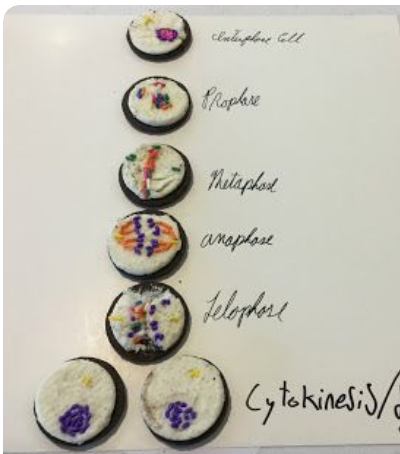 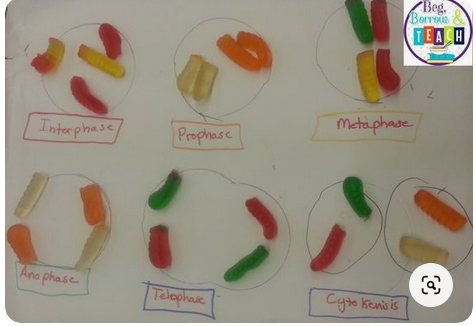 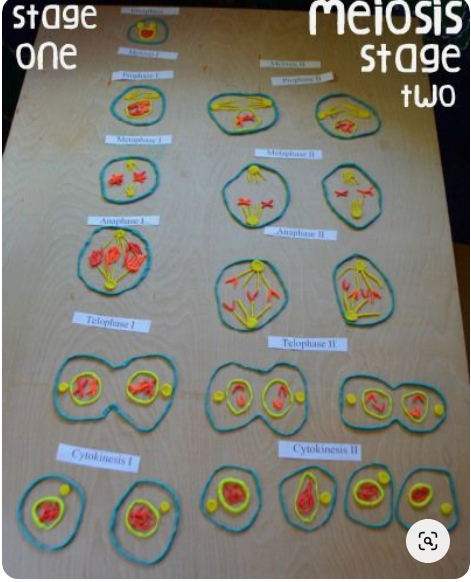 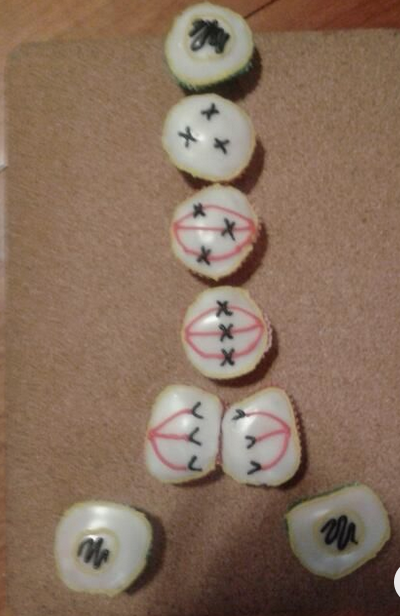 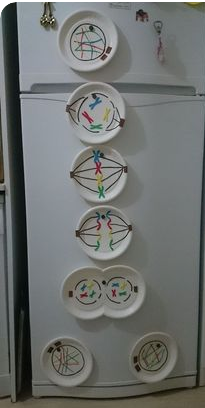 